Friday 3rd AprilEaster Cards.Art and LiteracyMake an Easter card for someone in your family or a friend or neighbour. Choose a simple design from the ideas below or use your own idea.Write a special message in your card using your sound mat and 100 word mat. Remember to write at the top who it is to and sign it from you at the bottom.Happy Easter everyone! 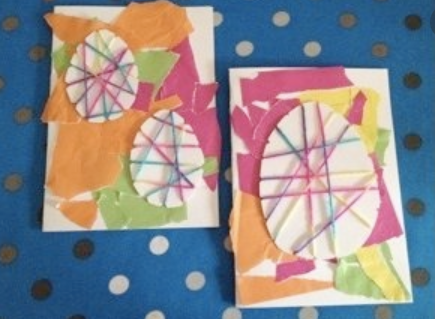 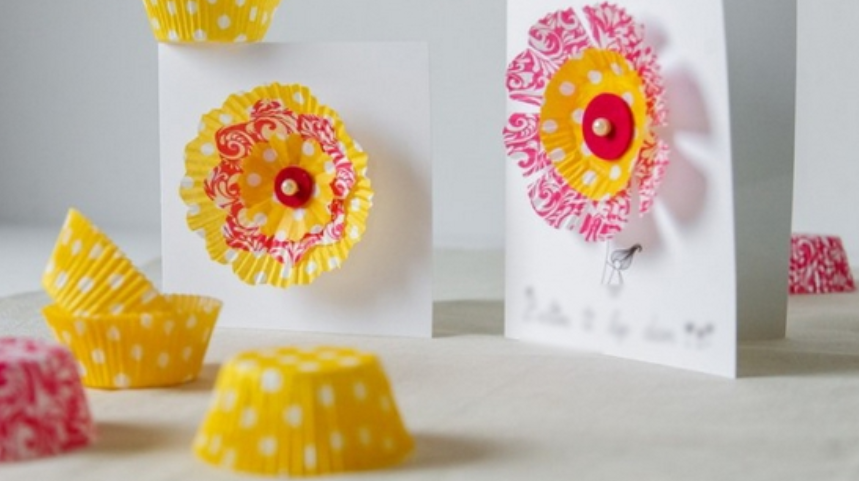 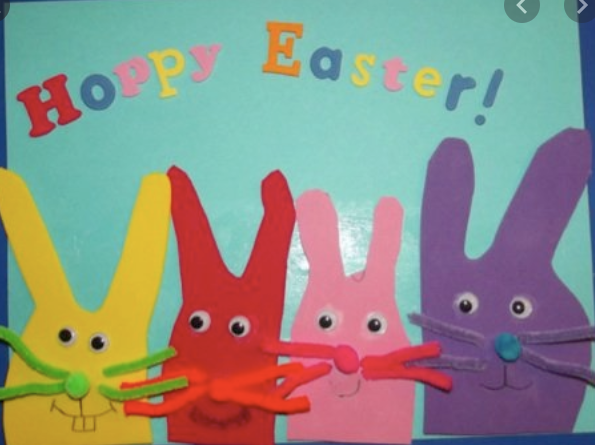 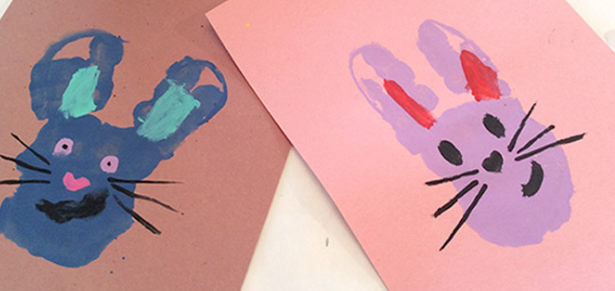 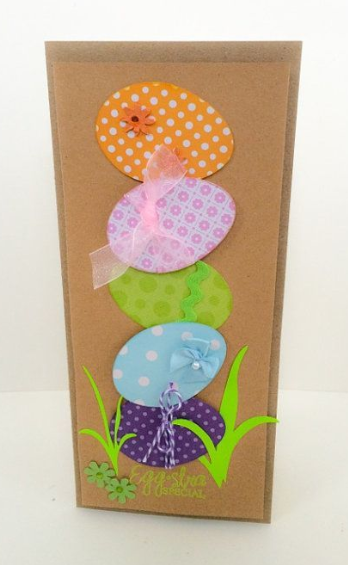 